РОССИЙСКАЯ ФЕДЕРАЦИЯИРКУТСКАЯ ОБЛАСТЬАЛЗАМАЙСКОЕ МУНИЦИПАЛЬНОЕ ОБРАЗОВАНИЕАДМИНИСТРАЦИЯ  ПОСТАНОВЛЕНИЕ № 99г. Алзамайот 8 июля 2022 г.О выдаче разрешения на использование земель без предоставления земельного участка и установления сервитута Руководствуясь статьями 39.33, 39.35, 39.36 Земельного кодекса Российской Федерации, постановлением Правительства Российской Федерации от 03.12.2014 г. № 1300 «Об утверждении перечня видов объектов, размещение которых может осуществляться на землях или земельных участках, находящихся в государственной или муниципальной собственности, без предоставления земельных участков и установления сервитутов», Положением о порядке и условиях размещения объектов, виды которых установлены Правительством Российской Федерации, на землях или земельных участках, находящихся в государственной или муниципальной собственности, без предоставления таких земельных участков и установления сервитутов на территории Иркутской области, утвержденным постановлением Правительства Иркутской области от 04.06.2015 г. № 271-пп, Правилами благоустройства территории Алзамайского муниципального образования, утвержденными решением Думы Алзамайского муниципального образования от 19.02.2020 г. № 150, статьями 6, 47 Устава Алзамайского муниципального образования, администрация Алзамайского муниципального образованияПОСТАНОВЛЯЕТ:1. Разрешить администрации Алзамайского муниципального образования использовать земли без предоставления земельного участка и установления сервитута, категории земель населенных пунктов в целях размещения контейнерных площадок, в соответствии с координатами характерных точек границ:2. Установить срок использования земель 3 (три) года.3. Использование земель осуществляется бесплатно.4. Настоящее разрешение не дает право на строительство или реконструкцию объектов капитального строительства.5. Действие настоящего разрешения прекращается досрочно:1) со дня предоставления земельного участка в установленном порядке гражданину или юридическому лицу;2) со дня принятия решения уполномоченного органа о прекращении действия разрешения на использование земель или земельного участка для размещения объекта по письменному заявлению лица, которому выдано такое разрешение;3) со дня принятия решения уполномоченного органа о прекращении действия разрешения на использование земель или земельного участка для размещения объектов в случае использования земель или земельного участка, в отношении которых выдано такое разрешение, не в соответствии с целями, указанными в разрешении;6. Лицо, указанное в пункте 1 настоящего постановления:1) в случае если использование земель привело к порче либо уничтожению плодородного слоя почвы в границах земель, обязано:а) привести используемые земли в состояние, пригодное для их использования, в соответствии с разрешенным использованием;б) выполнить необходимые работы по рекультивации земель.2) должно обеспечить соблюдение санитарных норм и правил, уборку территории, вывоз мусора и иных отходов с учетом требований, установленных Правилами благоустройства территории Алзамайского муниципального образования;3) должно соблюдать при размещении объекта требования экологических, противопожарных и иных правил и нормативов;4) не должно допускать повреждения сетей инженерно-технического обеспечения, иных подземных линейных объектов, находящихся в границах используемых земель.5) в случае нахождения на землях подземных, наземных коммуникаций обязано обеспечить свободный доступ собственников либо организаций, эксплуатирующих указанный объект;7. Администрация Алзамайского муниципального образования вправе проводить осмотры используемых земель.8. Консультанту по земельно-имущественным отношениям администрации Алзамайского муниципального образования в течение 10 (десяти) рабочих дней со дня выдачи настоящего постановления направить его копию в Управление Федеральной службы государственной регистрации, кадастра и картографии по Иркутской области.9. Настоящее постановление подлежит опубликованию в газете «Вестник Алзамайского муниципального образования» и размещению на официальном сайте www.alzamai.ru.10. Настоящее постановление вступает в силу со дня его подписания.Глава Алзамайского муниципального образования                                                                                А.В. Лебедев№Кадастровый кварталПлощадьКоординатыКоординатыХY138:37:01011712 кв.м.55.53494298.649460238:37:01012012 кв.м.55.53094298.655999338:37:01011912 кв.м.55.53716798.658721438:37:01011912 кв.м.55.53483498.660218538:37:01011912 кв.м.55.53933698.662927638:37:01011812 кв.м.55.54483498.663974738:37:01011812 кв.м.55.54680698.664697838:37:01020412 кв.м.55.53550198.669599938:37:01020412 кв.м.55.54432998.6731831038:37:01020412 кв.м.55.54060998.6731831138:37:01020412 кв.м.55.54060998.6731831238:37:010204 12 кв.м.55.54468598.6760751338:37:01020312 кв.м.55.55304898.6800891438:37:01011512 кв.м.55.55304898.6750101538:37:01011512 кв.м.55.55029898.6709081638:37:01010912 кв.м.55.55580298.6714551738:37:01010912 кв.м.55.55791398.6725171838:37:01010912 кв.м.55.55723898.6750621938:37:01010912 кв.м.55.55976698.6720962038:37:01011012 кв.м.55.56642398.6869022138:37:01011012 кв.м.55.56925698.6878412238:37:01011012 квм.55.56878698.6835472338:37:01010212 кв.м.55.57380298.6534482438:37:01010212 кв.м.55.57345298.6548802538:37:01010212 кв.м.55.57046298.6563712638:37:01010212 кв.м.55.56879098.6612212738:37:01010212 кв.м.55.56904898.6580082838:37:01010212 кв.м.55.56712798.6635062938:37:01010312 кв.м.55.56965098.6716223038:37:01010312 кв.м.55.57194298.6724423138:37:01010312 кв.м.55.56587398.6716833238:37:01010312 кв.м.55.57104198.6761673338:37:01010812 кв.м.55.56339798.6652423438:37:01010712 кв.м.55.56474798.6597703538:37:01011112 кв.м.55.56548598.6542713638:37:01011112 кв.м.55.56149498.6521633738:37:01011112 кв.м.55.55947298.6526943838:37:01010712 кв.м.55.55890498.6559343938:37:01010712 кв.м.55.56143798.6599314038:37:01010812 кв.м.55.55930198.6635794138:37:01011412 кв.м.55.55111198.6626644238:37:01010812 кв.м.55.55638998.6614584338:37:01011412 кв.м.55.55523498.6615434438:37:01011412 кв.м. 55.55371398.6601174538:37:01010712 кв.м.55.55854698.6594604638:37:01010712 кв.м.55.55706998.6554104738:37:01011312 кв.м.55.55307198.6561074838:37:01011212 кв.м.55.55338698.6520254938:37:01011712 кв.м.55.55384198.6416435038:37:01011712 кв.м.55.55157698.6391815138:37:01011312 кв.м.55.55079498.6556805238:37:01011612 кв.м.55.54783598.6587225338:37:01011612 кв.м.55.54586498.6583895438:37:01011612 кв.м.55.54318798.6560805538:37:01011612 кв.м.55.54342798.6530705638:37:01011612 кв.м.55.54187398.6468855738:37:01011712 кв.м.55.54018698.6525825838:37:01011912 кв.м.55.53460698.6574235938:37:01011212 кв.м.55.55181898.6473256038:37:01011112 кв.м.55.55909198.647451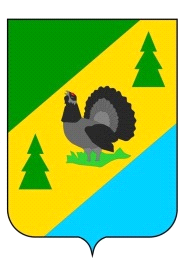 